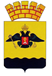 АДМИНИСТРАЦИЯ МУНИЦИПАЛЬНОГО ОБРАЗОВАНИЯ ГОРОД НОВОРОССИЙСКПОСТАНОВЛЕНИЕ_________________						                                                                                              №_____________ г. Новороссийск Об утверждении порядка подведения итогов продажи муниципального имущества и заключения с покупателем договора купли-продажи муниципального имущества без объявления ценыВ целях реализации положений Федерального закона от 21 декабря            2001 года № 178-ФЗ «О приватизации государственного и муниципального имущества», в соответствии с решением городской Думы муниципального образования город Новороссийск от 29 октября 2018 года № 345 «Об утверждении Положения об управлении и распоряжении муниципальным имуществом муниципального образования город Новороссийск» и  постановлением администрации муниципального образования город Новороссийск от 18 декабря 2023 года № 5935 «О порядке взаимодействия инициатора торгов и организатора торгов при подготовке, организации и проведении конкурсов или аукционов на право заключения договоров аренды, договоров безвозмездного пользования, договоров доверительного управления имуществом, иных договоров, предусматривающих переход прав в отношении муниципального имущества муниципального образования город Новороссийск, и признании утратившими силу некоторых постановлений администрации муниципального образования город Новороссийск»                        п о с т а н о в л я ю:Утвердить порядок подведения итогов продажи муниципального имущества и заключения с покупателем договора купли-продажи муниципального имущества без объявления цены (далее - Порядок) согласно приложению к настоящему постановлению.При подведении итогов продажи муниципального имущества и заключении с покупателем договора купли-продажи муниципального имущества без объявления цены управлению муниципального заказа и управлению имущественных и земельных отношений администрации муниципального образования город Новороссийск руководствоваться настоящим Порядком.Отделу информационной политики и средств массовой информации администрации муниципального образования город Новороссийск опубликовать настоящее постановление в печатном бюллетене «Вестник муниципального образования город Новороссийск» и разместить на официальном сайте администрации и городской Думы муниципального образования город Новороссийск.Контроль за выполнением настоящего постановления возложить на заместителя главы муниципального образования Кальченко Э.А. и исполняющего обязанности заместителя главы муниципального образования Степаненко Е.Н.Постановление вступает в силу со дня его подписания.Глава муниципального образования 	                                                     А.В. КравченкоПриложениеУТВЕРЖДЕНпостановлением администрации муниципального образования город Новороссийск от «___» _______ 20__ г. №____ПОРЯДОКподведения итогов продажи муниципального имущества и заключения с покупателем договора купли-продажи муниципального имущества без объявления ценыНастоящий Порядок устанавливает процедуру подведения итогов продажи муниципального имущества и заключения с покупателем договора купли-продажи муниципального имущества без объявления цены (далее - договор купли-продажи).Продажа муниципального имущества без объявления цены осуществляется в электронной форме в порядке, установленном постановлением Правительства Российской Федерации от 27.08.2012 № 860 «Об организации и проведении продажи государственного или муниципального имущества в электронной форме» (далее - постановление Правительства РФ № 860).Подведение итогов продажи муниципального имущества без объявления цены осуществляется управлением муниципального заказа администрации муниципального образования город Новороссийск. Заключение с покупателем договора купли-продажи осуществляет управление имущественных и земельных отношений администрации муниципального образования город Новороссийск (далее - продавец).В срок не позднее 3-го рабочего дня со дня окончания приема заявок и предложений о цене муниципального имущества продавец по результатам рассмотрения заявок и прилагаемых к ним документов принимает по каждой зарегистрированной заявке решение о рассмотрении предложения о цене приобретения муниципального имущества. Решение оформляется протоколом об итогах продажи муниципального имущества без объявления цены в соответствии с настоящим Порядком.Покупателем муниципального имущества признается:В случае регистрации одной заявки и предложения о цене муниципального имущества - участник, представивший это предложение.В случае регистрации нескольких заявок и предложений о цене муниципального имущества - участник, предложивший наибольшую цену за продаваемое муниципальное имущество.В случае, если несколько претендентов предложили одинаковую наибольшую цену за продаваемое муниципальное имущество - участник, заявка которого была подана на электронную площадку ранее других.Протокол об итогах продажи муниципального имущества без объявления цены подписывается продавцом в день подведения итогов продажи муниципального имущества без объявления цены и должен содержать сведения, определенные постановлением Правительства РФ № 860.Если в срок для приема заявок, указанный в информационном сообщении о продаже муниципального имущества без объявления цены, ни одна заявка не была зарегистрирована, либо по результатам рассмотрения зарегистрированных заявок ни одно предложение о цене муниципального имущества не было принято к рассмотрению, продажа муниципального имущества без объявления цены признается несостоявшейся.Решение о несостоявшейся продаже муниципального имущества без объявления цены оформляется протоколом об итогах продажи муниципального имущества без объявления цены.Процедура продажи муниципального имущества без объявления цены считается завершенной со времени подписания продавцом протокола об итогах продажи муниципального имущества без объявления цены.Договор купли-продажи заключается между продавцом и победителем в электронной или письменной форме в течение 5 рабочих дней со дня подведения итогов продажи муниципального имущества без объявления цены.В случае предоставления рассрочки в соответствии с требованиями действующего законодательства оплата муниципального имущества осуществляется в соответствии с решением о предоставлении рассрочки.В договоре купли-продажи муниципального имущества предусматривается оплата покупателем неустойки в случае его уклонения или отказа от оплаты муниципального имущества.При уклонении покупателя от заключения договора купли-продажи муниципального имущества в установленный срок покупатель утрачивает право на заключение такого договора. В этом случае продажа муниципального имущества без объявления цены признается несостоявшейся.Начальник управления муниципального заказа 		                                                              Ю.В. Пермяков